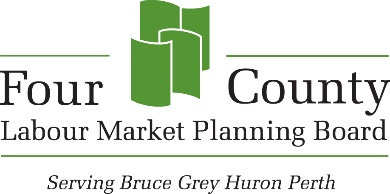 Board Member Nominee ApplicationThank you for your interest in the Four County Labour Market Planning Board (FCLMPB).  The Board accomplishes its mandate by working collaboratively with business, workforce and community organizations to plan and initiate projects and programs that address the specific needs of workforce development in Bruce, Grey, Huron and Perth.VisionA skilled workforce with meaningful job opportunities and quality employment in a sustainable and prosperous economyMissionThe Four County Labour Market Planning Board plans and promotes local labour market strategies to meet the challenges of a changing economy.MandateThe Four County Labour Market Planning Board plays a leadership role in the development of innovative labour market strategies by:Providing reliable research;Identifying employment trends;Targeting workforce opportunities;Promoting skills development; and,Raising public awareness of workforce issuesQualifications for Membership with FCLMPBAll board members must meet qualifications and standards established by Provincial and Federal legislation, including the Ontario Non Profit Corporations Act (ONCA).  They must be least 18 years old, Not been declared incapable under the laws of a Canadian province or territory, or by a court in a jurisdiction outside Canada, Or not be in bankrupt status.  You must also work or live in one of the four counties (Bruce, Grey, Huron or Perth)We ask that you read and answer all questions included in this form in order to assist us in understanding your background, skills and experience as it relates to this role.  Board Director Nominee InformationIn submitting this form I agree to my details being used for the purposes of board recruitment. The information will only be accessed by necessary staff. I understand my data will be held securely and will not be distributed outside of the FCLMPB.  I have a right to change or access my information. I understand that when this information is no longer required for this purpose, official non-profit corporation procedures will be followed to dispose of my data.Please select the group/s you represent (Check all that apply)  Business or Non-Profit - please specify Sector         Union/Labour     Education/Training    Other – Please specify         Aboriginal         Youth         Women      Person/s with Disability    Ethnic or Visible Minorities      Other – Please specify          Please self-assess your skills and/or experience in each of the competencies listed below; ranked as N/A, Low, Medium or High.  DECLARATION AND SIGNATURE/SBy signing this nomination form, I attest that all information provided is accurate as of the date signed and I understand the role I am applying for as member of the FCLMPB.  Supporting Signature (if applicable)By signing this document as a supporting signatory, I support the nomination of this candidate and will support the nominee in their role as a member of the FCLMPB Board of Directors should they be approved.Please return the completed document with an attached resume to:   Email:  executivedirector@planningboard.caQuestions? - Phone:  519-881-2725 ext. 126We thank you again for your interest in the FCLMPB.  The board recruitment selection committee will review applicants for eligibility.   Those candidates who match the skills and experience we are seeking will be contacted for an interview. Do you meet all of the minimum qualifications listed above?      Yes    NoWhich county do you work in? Bruce          Grey         Huron           PerthWhich county do you live in? Bruce          Grey         Huron           PerthWere you nominated by a current board member? Please provide their name if applicableFirst NameLast NameEmailPhonePreferred contact method Email PhonePreferred pronouns (she/her;he/him or they/their) she/her          he/him          they/their she/her          he/him          they/theirName of the organization you be representing (if applicable) Current Occupation/Title(0 – N/A) no experience or knowledge(1 - Low) some experience/knowledge (0 – N/A) no experience or knowledge(1 - Low) some experience/knowledge (2 - Med) high level of experience/knowledge (3 - High) certificates, designation credentials(2 - Med) high level of experience/knowledge (3 - High) certificates, designation credentialsGeneral CompetencyDescription of CompetencyDescription of CompetencyRankingBusiness & EntrepreneurshipUnderstanding of rural communities, business, social issues, rural affairs, social welfare systems and regulations, etc.Understanding of rural communities, business, social issues, rural affairs, social welfare systems and regulations, etc.MarketingMarketing skills and strategies, graphic design, digital marketing, media, social mediaMarketing skills and strategies, graphic design, digital marketing, media, social mediaCommunicationsNetworking, media relations, public speaking, storytelling, etc.Networking, media relations, public speaking, storytelling, etc.GovernanceRisk management, accountability, structure, systems, policies, bylaw and, board controlsRisk management, accountability, structure, systems, policies, bylaw and, board controlsGovernment relations or AdvocacyAdvocacy, government, political, economic development, social services, etc.Advocacy, government, political, economic development, social services, etc.LeadershipCommunity leadership, organizational management, team work, collaboration, project managementCommunity leadership, organizational management, team work, collaboration, project managementLegal or Non Profit LawKnowledge of substantive law and legal procedure, legal research, analytical and logical reasoningKnowledge of substantive law and legal procedure, legal research, analytical and logical reasoningResearch & Analysis Data research and report writing experience, Qualitative and quantitative collection methodsData research and report writing experience, Qualitative and quantitative collection methodsSocial PlanningUnderstanding health/ wellbeing of community, policy analysis, partnerships to improve quality of lifeUnderstanding health/ wellbeing of community, policy analysis, partnerships to improve quality of lifeCommittee or Board LeadershipChairing meetings, achieving consensus, meeting facilitation, bylaws and policies, fiduciary dutyChairing meetings, achieving consensus, meeting facilitation, bylaws and policies, fiduciary dutyStrategic Planning & DirectionOrganizational vision, innovation, resources allocation, and measuring success (KPI’s)Organizational vision, innovation, resources allocation, and measuring success (KPI’s)Finance & Accounting PrinciplesKnowledgeable in reading and interpreting financial documents, Understanding of best practices in Finance & Accounting principles Knowledgeable in reading and interpreting financial documents, Understanding of best practices in Finance & Accounting principles Fundraising and/or Event PlanningEvent planning, registration processes, organizing speakers, fundraising, securing grants and/or application writingEvent planning, registration processes, organizing speakers, fundraising, securing grants and/or application writingHuman Resources or RecruitmentHuman rights, employment legislation, recruitment, hiring practices and contract lawHuman rights, employment legislation, recruitment, hiring practices and contract lawNominee SignatureDate SignedPrinted Name (First and Last)Supporting SignatureDate SignedPrinted Name (First and Last)